Kraj Vysočina – systém státní správy a samosprávy (1. Pracovní list)A. Doplňte do tabulky, pod kterou správní jednotku obce patřily v minulosti a pod kterou patří dnes.B. Doplňte do slepé mapy obcí Kraje Vysočina obce, které byly přiděleny ke zpracování vaší skupině. Ostatní obce vyplňte až v průběhu vyhodnocování úkolu A.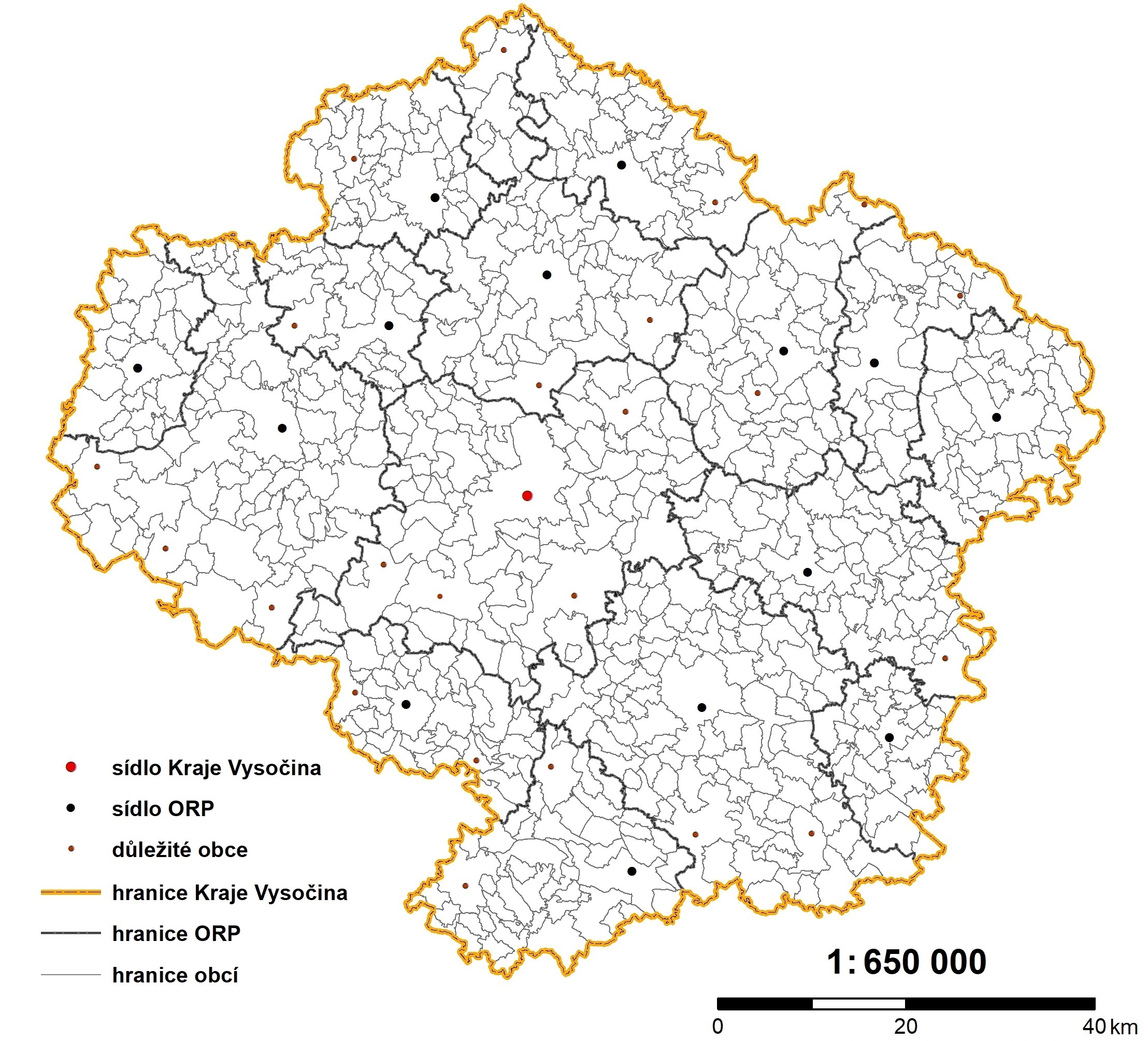 C. Doplňte do tabulky název obce a její příslušnost k okresu a kraji ve třech sledovaných obdobích. Kam rodiče a prarodiče chodili na úřad? V případě, že jste se přistěhovali, pracujte se svým bydlištěm, jako byste tam bydleli několik generací.Zájemci mohou za domácí úkol vyplnit příslušnost bydliště rodičů a prarodičů k úřadu, nebo si vybrat libovolnou obec (obce) z Kraje Vysočina, jejíž vývoj je zajímá.obec názevokres 1949–1960okres 1960–1990/2003ORP po r. 2003kraj 1949–1960kraj 1960–1990kraj po r. 20001Polná2Brtnice3Batelov4Nová Říše5Mrákotín6Počátky7Kamenice nad Lipou8Černovice9Pacov10Humpolec11Želiv12Světlá nad Sázavou13Ledeč nad Sázavou14Golčův Jeníkov15Přibyslav16Štoky17Chotěboř18Ždírec nad Doubravou19Svratka20Nové Veselí21Nové Město na Moravě22Nový Jimramov23Bystřice nad Pernštejnem24Moravecké Pavlovice25Velké Meziříčí26Velká Bíteš27Náměšť nad Oslavou28Hrotovice29Jaroměřice nad Rokytnou30Moravské Budějovice31Želetava32Jemnicezvolená obec názevokres 1949–1960okres 1960–1990/2003ORP po r. 2003kraj 1949–1960kraj 1960–1990kraj po r. 2000Kde chodím do školyKde bydlímjiné